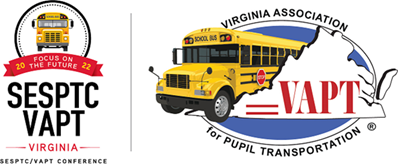 2022 Bryan W. Morris, Sr.Memorial Golf TournamentVirginia Association For Pupil Transportation and SoutheasternStates Pupil Transportation ConferenceWHO 		All Pupil Transportation Golfers  		(Administrators, Drivers, Technicians, Vendors, Secretaries, Suppliers, etc.) WHEN 		Saturday, July 9, 2022		                          8 AM Shot Gun WHERE 	Woodlands Golf Course 	        COST			$40		9 Woodland Road		Hampton, VA  23663                        REGISTRATION DEADLINE         July 1, 2022COORDINATOR 	David Pace, RetiredPRIZES 		First, Second, Third place teams - Lunch provided by Kingmor Supply, Inc.Payment should be made in the registration process through Pay Pal or by check made payable to SESPTC. Please provide the following information if you wish to play in the golf tournament.This form should be mailed to David Pace, P. O. Box 6158, Virginia Beach, VA  23456-----------------------------------------------------------------------------------------------------------------------------------------  NAME(s):  _____________________________________________________________________________________ ADDRESS:  _____________________________________________________________________________________ _____________________________________________________________________________________ _____________________________________________________________________________________PHONE: _____________________________________________________________________________________SCHOOL DIVISION/STATE/ OR VENDOR: _____________________________________________________________________________________ HANDICAP(s):  _____________________________________________________________________________________ NOTE:  IF YOU ARE ENTERING A TEAM, please list all players on the form. 	